Girl Guides of Canada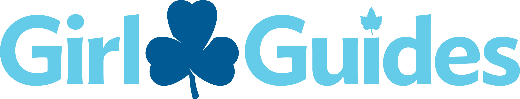 Nova Scotia Filing Report FormAre you delivering for someone else?  If yes, who?This package includes:Signature:  __________________________________ Date:  _________________Please attach this form to the package / box you are dropping off.  Please contact Miriam at macdonaldm@girlguides.ca to arrange drop-off time.Thank youNAME:IMIS ID #:UNIT:DISTRICT/ AREA:PROVINCIAL COMMITTEE (if applicable):Filing ItemFiling ItemCamp / Event: Safe Guide Forms - Assessment #: _____________HST FilingFinancial Record Keeping:Financial Record Keeping:Provincial Event / Activity Filing: (Crest Order forms, Event Registration Forms, etc)Name of Event: ___________________________________________________Provincial Event / Activity Filing: (Crest Order forms, Event Registration Forms, etc)Name of Event: ___________________________________________________Other: Please describe:Other: Please describe: